Titre de la thèse (sur plusieurs lignes si nécessaire, 4 voire 5)Thèse de doctorat de l’Institut Polytechnique de Parispréparée à Nom de l’établissementÉcole doctorale n°000 Dénomination et sigleSpécialité de doctorat: voir spécialités par l’EDThèse présentée et soutenue à Ville de soutenance, le Date, par Prénom Nom Composition du Jury :Prénom NomStatut, Établissement (– Unité de recherche)				PrésidentPrénom NomStatut, Établissement (– Unité de recherche)				RapporteurPrénom NomStatut, Établissement (– Unité de recherche)				RapporteurPrénom NomStatut, Établissement (– Unité de recherche)				ExaminateurPrénom NomStatut, Établissement (– Unité de recherche)				ExaminateurPrénom NomStatut, Établissement (– Unité de recherche)				Directeur de thèsePrénom NomStatut, Établissement (– Unité de recherche)				Co-Directeur de thèsePrénom NomStatut, Établissement (– Unité de recherche)				InvitéLogo de l’école doctoraleLogos, numéros d’accréditation et dénominations des écoles doctoralesn°626 : Ecole Doctorale de l’Institut Polytechnique de Paris (ED IP Paris)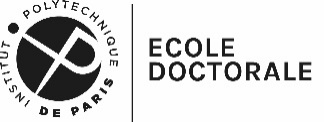 n°574 : mathématiques Hadamard (EDMH)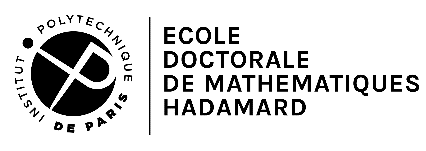 Logos et dénominations des établissementsEtablissement accrédité (de soutenance)Institut Polytechnique de Paris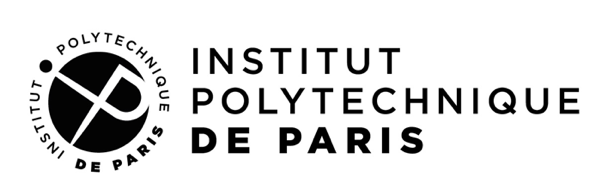 Etablissement de préparation de la thèse, opérateur d’inscriptionÉcole Polytechnique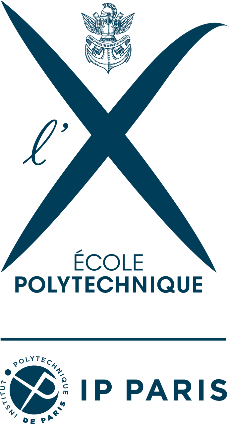 École nationale supérieure de techniques avancées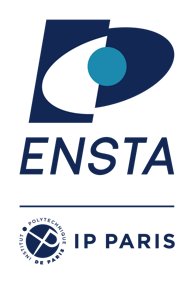 École nationale de la statistique et de l’administration économique 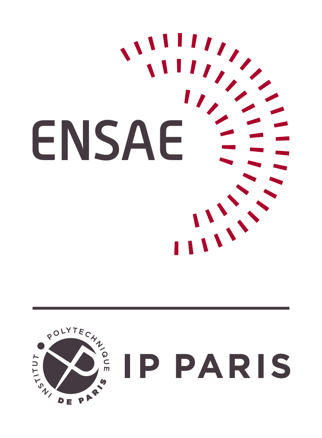 Télécom Paris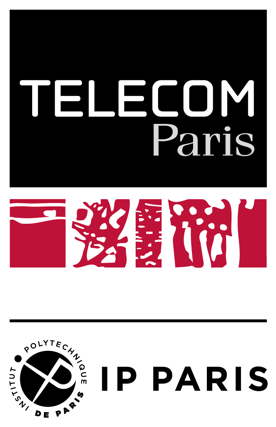 Télécom SudParis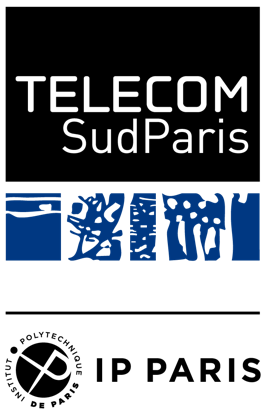 École des hautes études commerciales de Paris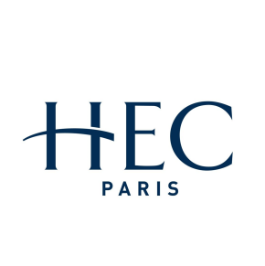 Liste des spécialités[ED IP Paris] École Doctorale de l'Institut Polytechnique de Paris n°626AstrophysiqueBiologieChimieDesignÉlectronique et optoélectroniqueGénie des procédés et énergétiqueInformatiqueMathématiques et informatiqueMécanique des fluides et des solides, acoustiqueOptique, laser et plasmaPhilosophie, épistémologie, histoire des sciences et des techniquesPhysiquePhysique de la matière condenséePhysique des particulesPhysique quantiquePsychologieRéseaux, informations et communicationsSciences de gestionSciences de l'information et de la communicationSciences des artsSciences économiquesSciences et technologies industriellesSignal, Images, Automatique et robotiqueSociologie[EDMH] Mathématiques Hadamard n°574Mathématiques appliquéesMathématiques aux interfacesMathématiques fondamentalesTitre : titre (en français)................... ............................ ............................................................. ............................Mots clés : de 3 à 6 mots clefsTitle : Titre en anglais)................... ............................ ............................................................. ............................Keywords : de 3 à 6 mots clefs en anglais